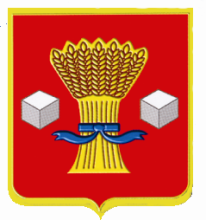 АдминистрацияСветлоярского муниципального района Волгоградской областиПОСТАНОВЛЕНИЕ  01.03. 2018                      № 304Об утверждении положения о порядке формирования и ведения реестра муниципальных услуг (функций), предоставляемых органами местного самоуправления и муниципальными учреждениями  Светлоярского муниципального района (Светлоярского городского поселения)В целях обеспечения информационной открытости деятельности органов местного самоуправления и муниципальных учреждений Светлоярского муниципального района (Светлоярского городского поселения), руководствуясь Федеральным законом от 14.07.2010  № 210-ФЗ «Об организации предоставления государственных и муниципальных услуг», Уставом Светлоярского муниципального района Волгоградской области, Уставом Светлоярского городского поселения Светлоярского муниципального района Волгоградской области,п о с т а н о в л я ю :            1. Утвердить прилагаемое Положение о порядке формирования и ведения реестра муниципальных услуг (функций), предоставляемых органами местного самоуправления и муниципальными учреждениями Светлоярского муниципального района (Светлоярского городского поселения) (Приложение).     2. Постановление администрации Светлоярского муниципального района от 07.12.2010 № 2217 «О создании муниципального реестра государственных и муниципальных услуг (функций) Светлоярского муниципального района» считать утратившим силу.           3. Отделу по муниципальной службе, общим и кадровым вопросам (Иванова Н.В.) разместить настоящее постановление на официальном сайте администрации Светлоярского муниципального района Волгоградской области.4. Контроль над исполнением настоящего постановления возложить на заместителя главы  Светлоярского муниципального района С.А. Звезденкова.Глава Светлоярского муниципального района                                                                     Т.В. РаспутинаЮдина Л.Т.		                    	Т.В. РаспутинПриложение 1 к постановлению администрации Светлоярского муниципального района Волгоградской областиот __________г. N ____Положение о порядке формирования и ведения реестра муниципальных услуг (функций), предоставляемых органами местного самоуправления и муниципальными учреждениями Светлоярского муниципального района (Светлоярского городского поселения)1. Общие положения       1.1. Настоящий Порядок формирования и ведения Реестра муниципальных услуг (функций),  предоставляемых органами местного самоуправления и муниципальными учреждениями Светлоярского муниципального района (Светлоярского городского поселения) (далее - Порядок) разработан в соответствии с Федеральным законом от 14.07.2010  № 210-ФЗ «Об организации предоставления государственных и муниципальных услуг» в целях обеспечения информационной открытости деятельности органов местного самоуправления Светлоярского муниципального района, повышения качества и доступности предоставляемых муниципальных услуг (функций), размещения сведений о муниципальных услугах в региональной государственной информационной системе «Реестр государственных и муниципальных услуг (функций)».      1.2. Реестр муниципальных услуг (функций), предоставляемых органами местного самоуправления и муниципальными учреждениями Светлоярского муниципального района (Светлоярского городского поселения) (далее - Реестр), представляет собой систематизированный свод сведений о муниципальных услугах, предоставляемых физическим и юридическим лицам структурными подразделениями администрации Светлоярского муниципального района и муниципальными учреждениями Светлоярского муниципального района (Светлоярского городского поселения), в соответствии с нормативными правовыми актами Российской Федерации, Волгоградской области,  правовыми актами Светлоярского муниципального района.2. Цели и задачи ведения Реестра муниципальных услуг.         2.1. Целью ведения Реестра муниципальных услуг является формирование перечня муниципальных услуг (функций), предоставляемых физическим и юридическим лицам на территории Светлоярского муниципального района.         2.2. Формирование Реестра осуществляется для решения следующих задач:- обеспечение прав физических и юридических лиц на получение муниципальных услуг своевременно и в соответствии со стандартом предоставления муниципальных услуг;- обеспечение предоставления полной, актуальной и достоверной информации о муниципальных услугах;- обеспечение доступа граждан и организаций к сведениям о муниципальных услугах, предоставляемых структурными подразделениями, учреждениями и организациями;- обеспечение предоставления муниципальных услуг в электронной форме в порядке и на условиях, предусмотренных действующим законодательством Российской Федерации;- обеспечение соответствия деятельности структурных подразделений по предоставлению муниципальных услуг требованиям действующего законодательства Российской Федерации, муниципальных правовых актов Светлоярского муниципального района.3. Принципы ведения реестра муниципальных услуг     Реестр формируется на принципах:- открытости и доступности информации о деятельности органов местного самоуправления, муниципальных учреждений Светлоярского муниципального района, за исключением случаев, предусмотренных федеральным законодательством;- достоверности информации о деятельности органов местного самоуправления, муниципальных учреждений Светлоярского муниципального района и своевременности ее предоставления;- единства требований к определению и включению муниципальных услуг в Реестр;- полноты описания и отражения муниципальных услуг в Реестре (административном регламенте);- публичности Реестра и доступности информации для всех заинтересованных органов государственной власти и местного самоуправления, юридических и физических лиц.4. Порядок формирования и ведения Реестра муниципальных услуг       4.1. Ведение Реестра осуществляется на бумажном носителе по форме согласно приложению N 1.        Реестр ведется в электронном виде путем использования региональной государственной информационной системы «Реестр государственных и муниципальных услуг».       4.2. Информационным ресурсом Реестра являются сведения о муниципальных услугах (функциях), оказываемых структурными подразделениями администрации Светлоярского муниципального района и подведомственными им учреждениями. Источником сведений о муниципальных услугах для формирования и актуализации Реестра являются административные регламенты предоставления муниципальных услуг, утвержденные в установленном порядке.       4.3. Ответственным подразделением администрации Светлоярского муниципального района за ведение Реестра является отдел экономики развития предпринимательства и защите прав потребителей (далее – отдел экономики).       Ответственность за полноту и достоверность сведений о муниципальных услугах (функциях) Светлоярского муниципального района, предоставляемых для размещения в Реестре, а также за соблюдение порядка и сроков их предоставления несут руководители соответствующих структурных подразделений, а также подведомственных им учреждений, оказывающих муниципальные услуги (далее - ответственные лица).      4.4. Ведение Реестра включает в себя следующие процедуры:- внесение муниципальной услуги (функции) в Реестр;- внесение в Реестр изменившихся сведений о муниципальной услуге (функции);- исключение муниципальной услуги (функции) из Реестра.       4.4.1. Для внесения сведений о муниципальных услугах в Реестр ответственными лицами в течение 5 дней со дня утверждения административных регламентов предоставления муниципальных услуг представляется в отдел экономики следующая информация:- сопроводительное письмо, содержащее предложение о включении в Реестр услуги, оказываемой структурным подразделением или учреждением;- перечень сведений об услугах, подлежащих включению в Реестр в соответствии с приложением 2;- копия административного регламента предоставления муниципальной услуги (исполнения муниципальной функции), а также копия нормативно-правового акта об утверждении административного регламента.        Перечень сведений об услугах, подлежащих включению в Реестр муниципальных услуг, представляется на бумажном и электронном носителях.        Каждой муниципальной услуге (функции) при размещении сведений о ней в Реестре присваивается реестровый номер.        4.4.2. Для исключения муниципальной услуги из Реестра ответственное лицо готовит обращение об исключении муниципальной услуги из Реестра с указанием причин и представляет его в отдел экономики. Отдел экономики в течение 10 дней с момента представления обращения направляет ответственному лицу уведомление об исключении муниципальной услуги из Реестра.        4.4.3. Для внесения изменений и дополнений в описание муниципальной услуги ответственным лицом готовится обращение о внесении изменений и дополнений в описание муниципальной услуги из Реестра в соответствии с приложением 3 и представляется в отдел экономики. При этом информация, необходимая для уточнения Реестра, предоставляется на бумажном носителе и в электронном виде.        4.5. В случае   вступления в силу нормативного правового акта Российской Федерации, Волгоградской области и (или) муниципального правового акта администрации Светлоярского муниципального района изменяющего или отменяющего полномочия по оказанию муниципальных услуг, ответственное лицо готовит обращение об изменении или исключении муниципальной услуги из Реестра, согласовывает его с юридическим отделом администрации Светлоярского муниципального района  и представляет его в отдел экономики.         4.6.Реестр утверждается постановлением администрации Светлоярского муниципального района.          4.7.Включение, исключение муниципальной услуги из Реестра и внесение изменений в Реестр осуществляются на основании постановления администрации Светлоярского муниципального района.5. Содержание Реестра       5.1. Реестр содержит следующие сведения:        - о муниципальных услугах, предоставляемых структурными подразделениями администрации Светлоярского муниципального района;- о государственных услугах, предоставляемых структурными подразделениями администрации Светлоярского муниципального района при осуществлении переданных государственных полномочий;-  об услугах, которые являются необходимыми и обязательными для предоставления муниципальных услуг и включенных в перечень, утвержденный Светлоярской районной Думой;         -  об услугах, предоставляемых муниципальными учреждениями; - о функциях, исполняемых администрацией Светлоярского муниципального района.5.2. Каждая запись Реестра содержит следующие обязательные поля:- реестровый номер муниципальной услуги (функции) в рамках Реестра муниципальных услуг;- наименование муниципальной услуги (функции), отражающее предмет (содержание) муниципальной услуги;- вид услуги (функции);-услуги, которые являются необходимыми и обязательными для предоставления муниципальной услуги и включены в перечень, утверждаемый решением Светлоярской районной Думы;- нормативно-правовой акт, на основании которого предоставляется услуга;- структурное подразделение администрации Светлоярского муниципального района, муниципальное учреждение, предоставляющее муниципальную услугу; -сведения об изменениях, вносимых в запись о муниципальной услуге (функции).5.3. Сведения из реестра муниципальных услуг являются общедоступными и предоставляются уполномоченным органом потребителям муниципальных услуг по запросам в форме выписки из реестра муниципальных услуг.5.4. Сведения из реестра муниципальных услуг предоставляются потребителям муниципальной услуги бесплатно.         5.5. Ежегодно с 1 мая по 1 июня структурные подразделения и учреждения, подведомственные администрации Светлоярского муниципального района, проводят инвентаризацию услуг, размещаемых в Реестре, и в случае необходимости готовят документы, необходимые для внесения изменений в Реестр.        5.6.Внесение изменений в Реестр муниципальных услуг осуществляется в соответствии с пунктом 4.4 настоящего Порядка.6. Перечень сведений об услугах, подлежащих размещению в региональной государственной информационной системе "Реестр государственных и муниципальных услуг "
          Размещение сведений о муниципальных услугах (функциях), справочной информации в региональной государственной информационной системе «Реестр  государственных и муниципальных услуг» осуществляется в соответствии с Порядком формирования и ведения государственной информационной системы «Региональный реестр Государственных и муниципальных услуг (функций) Волгоградской области», утвержденным Постановлением от 26 февраля 2013 года. N 77 «О порядке формирования и ведения государственной информационной системы «Региональный реестр Государственных и муниципальных услуг (функций) Волгоградской области».           Структурные подразделения и учреждения, подведомственные администрации Светлоярского муниципального района, своевременно размещают сведения о муниципальных услугах,  в региональной государственной информационной системе «Реестр  государственных и муниципальных услуг».          Для отражения полноты и достоверности сведений об услугах, подлежащих размещению в региональной государственной информационной системе "Реестр государственных и муниципальных услуг (функций)", структурные подразделения и учреждения, подведомственные администрации Светлоярского района, используют следующую информацию, отраженную в административном регламенте:- наименование услуги, размещаемой в Реестре муниципальных услуг;- наименование структурного подразделения и муниципального учреждения, ответственного за предоставление услуги, размещаемой в Реестре муниципальных услуг;- адреса официальных сайтов структурных подразделений администрации Светлоярского муниципального района, муниципальных учреждений, ответственных за предоставление муниципальных услуг, в информационно-телекоммуникационной сети Интернет, адреса их электронной почты, номера телефонов;- реквизиты нормативного правового акта, утвердившего административный регламент предоставления муниципальной услуги;- описание результатов предоставления услуги, размещаемой в Реестре;-  сведения о консультировании заявителей;-сведения о возмездности (безвозмездности) предоставления услуги, размещаемой в Реестре, и размерах платы, взимаемой с заявителя, если услуга, размещаемая в Реестре, предоставляется на возмездной основе;- сведения о способах и формах обжалования решений и действий (бездействия) должностных лиц при предоставлении услуги, размещаемой в Реестре муниципальных услуг;- основания для отказа в предоставлении муниципальной услуги;-  ответственность должностных лиц;- права заявителя;- перечень заявителей, имеющих право на получение услуги, размещаемой в Реестре;- формы обращения за муниципальной услугой;- досудебное обжалование;- перечень нормативных правовых актов, регламентирующих порядок предоставления услуги, размещаемой в Реестре, с указанием их реквизитов и источников официального опубликования (реквизиты нормативных правовых актов, определяющих полномочие: номер, дата утверждения, наименование);- документы, подлежащие представлению заявителем для получения услуги, размещаемой в Реестре, способы получения документов заявителем и порядок представления документов с указанием услуг, в результате предоставления которых могут быть получены такие документы;- формы заявлений и иных документов, заполнение которых заявителем необходимо для получения услуги, размещаемой в Реестре (в электронной форме);- исходящие документы, являющиеся результатом оказания услуги;- процедура и максимально допустимые сроки предоставления услуги, размещаемой в Реестре муниципальных услуг;- порядок контроля над предоставлением муниципальной услуги;- наименования федеральных органов исполнительной власти, органов исполнительной власти субъектов Российской Федерации, органов местного самоуправления, муниципальных учреждений и иных организаций, без привлечения которых не может быть предоставлена услуга, размещаемая в Реестре муниципальных услуг;-требования к месту оказания услуг;- показатели доступности.7. Заключительные положения         7.1. Несвоевременное или не соответствующее требованиям настоящего Порядка представление сведений об услугах (функциях), размещаемых в Реестре муниципальных услуг (функций) и  в  региональной государственной информационной системе «Реестр  государственных и муниципальных услуг», структурными подразделениями и учреждениями, подведомственными администрации Светлоярского муниципального района (Светлоярского городского поселения), признается нарушением исполнительской дисциплины.        7.2. Руководители структурных подразделений и учреждений, подведомственных администрации Светлоярского муниципального района (Светлоярского городского поселения), несут ответственность за полноту, своевременность, достоверность представленных в отдел экономики сведений об услугах (функциях), вносимых в Реестр муниципальных услуг (функций) и за своевременность размещения сведений о муниципальных услугах (функциях) в региональной государственной информационной системе «Реестр  государственных и муниципальных услуг».Управляющий делами администрации района                                                                      Л.Н. ШершневаПриложение 1 РЕЕСТРмуниципальных услуг (функций)                           Приложение № 2 Перечень сведений об услугах (функциях), подлежащих включению в Реестр муниципальных услуг (функций)______________________________________     ______________________________________         _____________________________________                        должность						 подпись					Ф.И.О. руководителяПриложение 3ТАБЛИЦАизменений Реестра муниципальных услуг, предоставляемых органами местного самоуправления и муниципальными учреждениями Светлоярского муниципального района (Светлоярского городского поселения)______________________________________     ______________________________________         _____________________________________                        должность						 подпись					Ф.И.О. руководителяПорядковый номерНаименование муниципальной услуги (функции)Вид услуги/функцииУслуги, которые являются необходимыми и обязательными для предоставления муниципальной услуги и включены в перечень, утверждаемый решением Светлоярской районной Думы Нормативно-правовой акт, на основании которого предоставляется услуга (функция)Структурное подразделение администрации Светлоярского муниципального района, муниципальное учреждение, предоставляющее муниципальную услугу (функцию)Сведения об изменениях, вносимых в запись о муниципальной услуге (функции)1234578Наименование муниципальной услуги (функции)Наименование исполнителя муниципальной услуги (функции)Нормативно-правовой акт, на основании которого предоставляется услуга (функция)Вид услуги (функции)Результат оказания муниципальной услугиПредоставление в электронном виде (+/-)123456N п/пДата внесения измененияНаименование структурного подразделения Наименование муниципальной услуги (функции)Нормативно-правовой актСодержание вносимого измененияПричина внесения изменения1234567